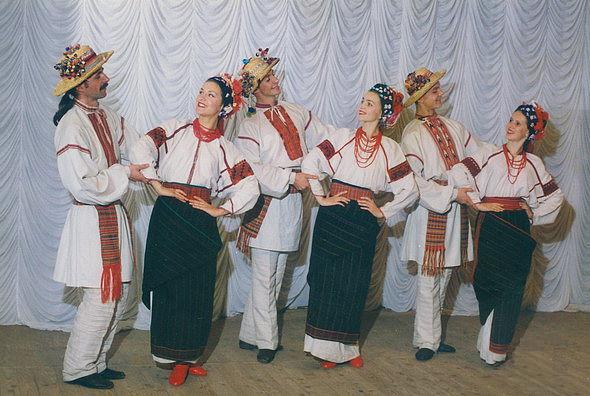 Іл. 2. Сценічні костюми Народного ансамблю танцю «Покуття», м. Коломия, 2010 р.